Publicado en  el 05/06/2014 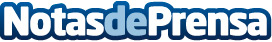 La Oreja de Van Gogh regresa triunfante de su 2º gira "Primera Fila" por AméricaDatos de contacto:Nota de prensa publicada en: https://www.notasdeprensa.es/la-oreja-de-van-gogh-regresa-triunfante-de-su_1 Categorias: Música http://www.notasdeprensa.es